元智大學　109學年度　碩士在職專班招生工作證明書證明機構（全銜）用印處：（政府機關或公營機構務必加蓋關防）負責人 用印處：機構地址：機構電話：中　　　華　　　民　　　國　　　　　　　年　　　　　　　月　　　　　　　日⊙說明：一、本表各欄所填均屬事情，如查證不實，考生願負一切法律責任。二、本證明書僅供報考招生考試服務年資證明之用。元智大學　109學年度　碩士在職專班推薦函元智大學　管理學院管理碩士在職專班(EMBA)考生個人簡歷表元智大學　109學年度　招生考試報名費傳真信用卡繳費單日期：      年      月      日元智大學 109學年度碩士在職專班 同等學力第七條審查申請表註:以「入學大學同等學力認定標準」第七條規定，持專業領域具卓越成就表現之資格報考者，錄取名額以該系（所、院、學位學程）招生名額35%為限姓　　　名報考系所組別                 系所                  組                 系所                  組                 系所                  組身分證字號出生年月日年  月  日性別服務機關服務部門職稱年資起迄自    年    月起 至    年     月服務期間共計滿         年     月自    年    月起 至    年     月服務期間共計滿         年     月自    年    月起 至    年     月服務期間共計滿         年     月自    年    月起 至    年     月服務期間共計滿         年     月自    年    月起 至    年     月服務期間共計滿         年     月工作內容概　　述備　　註(以ˇ劃記)(以ˇ劃記)(以ˇ劃記)(以ˇ劃記)考生姓名：                    考生姓名：                    報考系所：                    報考系所：                    推薦人填寫部份推薦人填寫部份推薦人填寫部份推薦人填寫部份說明：本校招生委員會為了解參加碩士在職專班考試之考生其在學/工作服務期間，工作管理、研究能力、合群性等表現，需要您提供客觀評估資料以為參考，此項資料列為機密，不對外公開，謝謝您的協助。說明：本校招生委員會為了解參加碩士在職專班考試之考生其在學/工作服務期間，工作管理、研究能力、合群性等表現，需要您提供客觀評估資料以為參考，此項資料列為機密，不對外公開，謝謝您的協助。說明：本校招生委員會為了解參加碩士在職專班考試之考生其在學/工作服務期間，工作管理、研究能力、合群性等表現，需要您提供客觀評估資料以為參考，此項資料列為機密，不對外公開，謝謝您的協助。說明：本校招生委員會為了解參加碩士在職專班考試之考生其在學/工作服務期間，工作管理、研究能力、合群性等表現，需要您提供客觀評估資料以為參考，此項資料列為機密，不對外公開，謝謝您的協助。一、選擇您認為（以ˇ做記號）一、選擇您認為（以ˇ做記號）一、選擇您認為（以ˇ做記號）一、選擇您認為（以ˇ做記號）二、與考生之關係及熟稔程度二、與考生之關係及熟稔程度二、與考生之關係及熟稔程度二、與考生之關係及熟稔程度三、推薦考生攻讀研究所之程度（以ˇ做記號）　　100%　　　　　　　　　　　　　　　　　　　　　　　　　　　　  0%三、推薦考生攻讀研究所之程度（以ˇ做記號）　　100%　　　　　　　　　　　　　　　　　　　　　　　　　　　　  0%三、推薦考生攻讀研究所之程度（以ˇ做記號）　　100%　　　　　　　　　　　　　　　　　　　　　　　　　　　　  0%三、推薦考生攻讀研究所之程度（以ˇ做記號）　　100%　　　　　　　　　　　　　　　　　　　　　　　　　　　　  0%四、其他評語四、其他評語四、其他評語四、其他評語推薦人簽名：                                         推薦人簽名：                                         推薦人簽名：                                         日期：                 服務單位：                職稱：                 職稱：                 電話：                 備註：本推薦函請密封後直接交予申請者，連同報名表一同置於報名專用信封中寄出（未予密封之推薦函視為無效並不予受理報名）。備註：本推薦函請密封後直接交予申請者，連同報名表一同置於報名專用信封中寄出（未予密封之推薦函視為無效並不予受理報名）。備註：本推薦函請密封後直接交予申請者，連同報名表一同置於報名專用信封中寄出（未予密封之推薦函視為無效並不予受理報名）。備註：本推薦函請密封後直接交予申請者，連同報名表一同置於報名專用信封中寄出（未予密封之推薦函視為無效並不予受理報名）。姓名性別年齡出生日期出生日期出生日期出生日期出生日期民國    年   月   日民國    年   月   日民國    年   月   日名片黏貼處請黏貼一張現職公司名片(中文面朝上)若現非在職，請黏貼前一任職名片請黏貼一張現職公司名片(中文面朝上)若現非在職，請黏貼前一任職名片請黏貼一張現職公司名片(中文面朝上)若現非在職，請黏貼前一任職名片請黏貼一張現職公司名片(中文面朝上)若現非在職，請黏貼前一任職名片請黏貼一張現職公司名片(中文面朝上)若現非在職，請黏貼前一任職名片請黏貼一張現職公司名片(中文面朝上)若現非在職，請黏貼前一任職名片請黏貼一張現職公司名片(中文面朝上)若現非在職，請黏貼前一任職名片相片黏貼處相片黏貼處相片黏貼處請黏貼一吋照片一張請黏貼一吋照片一張請黏貼一吋照片一張請黏貼一吋照片一張聯絡方式聯絡方式電話：(公)________________(宅)________________手機：________________________________________E-mail：______________________________________電話：(公)________________(宅)________________手機：________________________________________E-mail：______________________________________電話：(公)________________(宅)________________手機：________________________________________E-mail：______________________________________電話：(公)________________(宅)________________手機：________________________________________E-mail：______________________________________電話：(公)________________(宅)________________手機：________________________________________E-mail：______________________________________電話：(公)________________(宅)________________手機：________________________________________E-mail：______________________________________電話：(公)________________(宅)________________手機：________________________________________E-mail：______________________________________電話：(公)________________(宅)________________手機：________________________________________E-mail：______________________________________電話：(公)________________(宅)________________手機：________________________________________E-mail：______________________________________電話：(公)________________(宅)________________手機：________________________________________E-mail：______________________________________電話：(公)________________(宅)________________手機：________________________________________E-mail：______________________________________電話：(公)________________(宅)________________手機：________________________________________E-mail：______________________________________電話：(公)________________(宅)________________手機：________________________________________E-mail：______________________________________任職工作任職工作□在職中□待業中(請填入前一份工作資訊)□在職中□待業中(請填入前一份工作資訊)□在職中□待業中(請填入前一份工作資訊)□在職中□待業中(請填入前一份工作資訊)□在職中□待業中(請填入前一份工作資訊)□在職中□待業中(請填入前一份工作資訊)□在職中□待業中(請填入前一份工作資訊)□在職中□待業中(請填入前一份工作資訊)□在職中□待業中(請填入前一份工作資訊)□在職中□待業中(請填入前一份工作資訊)□在職中□待業中(請填入前一份工作資訊)□在職中□待業中(請填入前一份工作資訊)□在職中□待業中(請填入前一份工作資訊)任職工作任職工作服務單位服務單位服務單位任職工作任職工作服務單位資本額(軍公教免填)服務單位資本額(軍公教免填)服務單位資本額(軍公教免填)任職工作任職工作部門部門部門職稱職稱職稱職稱職稱任職工作任職工作公教軍警人員請填寫現職職等、官階公教軍警人員請填寫現職職等、官階公教軍警人員請填寫現職職等、官階公教軍警人員請填寫現職職等、官階公教軍警人員請填寫現職職等、官階公教軍警人員請填寫現職職等、官階公教軍警人員請填寫現職職等、官階公教軍警人員請填寫現職職等、官階公教軍警人員請填寫現職職等、官階公教軍警人員請填寫現職職等、官階公教軍警人員請填寫現職職等、官階公教軍警人員請填寫現職職等、官階任職工作任職工作就業以來全職工作年資________年；就業以來擔任主管年資________年就業以來全職工作年資________年；就業以來擔任主管年資________年就業以來全職工作年資________年；就業以來擔任主管年資________年就業以來全職工作年資________年；就業以來擔任主管年資________年就業以來全職工作年資________年；就業以來擔任主管年資________年就業以來全職工作年資________年；就業以來擔任主管年資________年就業以來全職工作年資________年；就業以來擔任主管年資________年就業以來全職工作年資________年；就業以來擔任主管年資________年就業以來全職工作年資________年；就業以來擔任主管年資________年就業以來全職工作年資________年；就業以來擔任主管年資________年就業以來全職工作年資________年；就業以來擔任主管年資________年就業以來全職工作年資________年；就業以來擔任主管年資________年就業以來全職工作年資________年；就業以來擔任主管年資________年工作經驗(請由前一工作職務開始，逐項回溯列出全職之工作經驗)工作經驗(請由前一工作職務開始，逐項回溯列出全職之工作經驗)服務單位服務單位服務單位部門部門部門部門部門職  稱職  稱起迄年月起迄年月起迄年月工作經驗(請由前一工作職務開始，逐項回溯列出全職之工作經驗)工作經驗(請由前一工作職務開始，逐項回溯列出全職之工作經驗)  年  月至  年  月  年  月至  年  月  年  月至  年  月工作經驗(請由前一工作職務開始，逐項回溯列出全職之工作經驗)工作經驗(請由前一工作職務開始，逐項回溯列出全職之工作經驗)  年  月至  年  月  年  月至  年  月  年  月至  年  月工作經驗(請由前一工作職務開始，逐項回溯列出全職之工作經驗)工作經驗(請由前一工作職務開始，逐項回溯列出全職之工作經驗)  年  月至  年  月  年  月至  年  月  年  月至  年  月最高學歷最高學歷□一般大學(四年制)               □二專□一般大學二技                   □三專□科技大學或技術學院(四年制)     □五專□科技大學或技術學院(二年制)     □其他_______________□一般大學(四年制)               □二專□一般大學二技                   □三專□科技大學或技術學院(四年制)     □五專□科技大學或技術學院(二年制)     □其他_______________□一般大學(四年制)               □二專□一般大學二技                   □三專□科技大學或技術學院(四年制)     □五專□科技大學或技術學院(二年制)     □其他_______________□一般大學(四年制)               □二專□一般大學二技                   □三專□科技大學或技術學院(四年制)     □五專□科技大學或技術學院(二年制)     □其他_______________□一般大學(四年制)               □二專□一般大學二技                   □三專□科技大學或技術學院(四年制)     □五專□科技大學或技術學院(二年制)     □其他_______________□一般大學(四年制)               □二專□一般大學二技                   □三專□科技大學或技術學院(四年制)     □五專□科技大學或技術學院(二年制)     □其他_______________□一般大學(四年制)               □二專□一般大學二技                   □三專□科技大學或技術學院(四年制)     □五專□科技大學或技術學院(二年制)     □其他_______________□一般大學(四年制)               □二專□一般大學二技                   □三專□科技大學或技術學院(四年制)     □五專□科技大學或技術學院(二年制)     □其他_______________□一般大學(四年制)               □二專□一般大學二技                   □三專□科技大學或技術學院(四年制)     □五專□科技大學或技術學院(二年制)     □其他_______________□一般大學(四年制)               □二專□一般大學二技                   □三專□科技大學或技術學院(四年制)     □五專□科技大學或技術學院(二年制)     □其他_______________□一般大學(四年制)               □二專□一般大學二技                   □三專□科技大學或技術學院(四年制)     □五專□科技大學或技術學院(二年制)     □其他_______________□一般大學(四年制)               □二專□一般大學二技                   □三專□科技大學或技術學院(四年制)     □五專□科技大學或技術學院(二年制)     □其他_______________□一般大學(四年制)               □二專□一般大學二技                   □三專□科技大學或技術學院(四年制)     □五專□科技大學或技術學院(二年制)     □其他_______________畢業校系畢業校系學校：                        民國     年     月， 畢／肄 業科系：                     學校：                        民國     年     月， 畢／肄 業科系：                     學校：                        民國     年     月， 畢／肄 業科系：                     學校：                        民國     年     月， 畢／肄 業科系：                     學校：                        民國     年     月， 畢／肄 業科系：                     學校：                        民國     年     月， 畢／肄 業科系：                     學校：                        民國     年     月， 畢／肄 業科系：                     學校：                        民國     年     月， 畢／肄 業科系：                     學校：                        民國     年     月， 畢／肄 業科系：                     學校：                        民國     年     月， 畢／肄 業科系：                     學校：                        民國     年     月， 畢／肄 業科系：                     學校：                        民國     年     月， 畢／肄 業科系：                     學校：                        民國     年     月， 畢／肄 業科系：                     推薦人推薦人姓　　名：                     連絡電話：                                 　任職公司：                     職　　稱：                               　姓　　名：                     連絡電話：                                 　任職公司：                     職　　稱：                               　姓　　名：                     連絡電話：                                 　任職公司：                     職　　稱：                               　姓　　名：                     連絡電話：                                 　任職公司：                     職　　稱：                               　姓　　名：                     連絡電話：                                 　任職公司：                     職　　稱：                               　姓　　名：                     連絡電話：                                 　任職公司：                     職　　稱：                               　姓　　名：                     連絡電話：                                 　任職公司：                     職　　稱：                               　姓　　名：                     連絡電話：                                 　任職公司：                     職　　稱：                               　姓　　名：                     連絡電話：                                 　任職公司：                     職　　稱：                               　姓　　名：                     連絡電話：                                 　任職公司：                     職　　稱：                               　姓　　名：                     連絡電話：                                 　任職公司：                     職　　稱：                               　姓　　名：                     連絡電話：                                 　任職公司：                     職　　稱：                               　姓　　名：                     連絡電話：                                 　任職公司：                     職　　稱：                               　學校指定繳交資料□網路登錄報名表□學歷證書影本□三年以上工作年資證明(如勞保承保紀錄、公司開立在職/離職證明)學校指定繳交資料□網路登錄報名表□學歷證書影本□三年以上工作年資證明(如勞保承保紀錄、公司開立在職/離職證明)學校指定繳交資料□網路登錄報名表□學歷證書影本□三年以上工作年資證明(如勞保承保紀錄、公司開立在職/離職證明)學校指定繳交資料□網路登錄報名表□學歷證書影本□三年以上工作年資證明(如勞保承保紀錄、公司開立在職/離職證明)學校指定繳交資料□網路登錄報名表□學歷證書影本□三年以上工作年資證明(如勞保承保紀錄、公司開立在職/離職證明)學校指定繳交資料□網路登錄報名表□學歷證書影本□三年以上工作年資證明(如勞保承保紀錄、公司開立在職/離職證明)學校指定繳交資料□網路登錄報名表□學歷證書影本□三年以上工作年資證明(如勞保承保紀錄、公司開立在職/離職證明)學校指定繳交資料□網路登錄報名表□學歷證書影本□三年以上工作年資證明(如勞保承保紀錄、公司開立在職/離職證明)學校指定繳交資料□網路登錄報名表□學歷證書影本□三年以上工作年資證明(如勞保承保紀錄、公司開立在職/離職證明)學校指定繳交資料□網路登錄報名表□學歷證書影本□三年以上工作年資證明(如勞保承保紀錄、公司開立在職/離職證明)學校指定繳交資料□網路登錄報名表□學歷證書影本□三年以上工作年資證明(如勞保承保紀錄、公司開立在職/離職證明)學校指定繳交資料□網路登錄報名表□學歷證書影本□三年以上工作年資證明(如勞保承保紀錄、公司開立在職/離職證明)學校指定繳交資料□網路登錄報名表□學歷證書影本□三年以上工作年資證明(如勞保承保紀錄、公司開立在職/離職證明)學校指定繳交資料□網路登錄報名表□學歷證書影本□三年以上工作年資證明(如勞保承保紀錄、公司開立在職/離職證明)學校指定繳交資料□網路登錄報名表□學歷證書影本□三年以上工作年資證明(如勞保承保紀錄、公司開立在職/離職證明)系所指定繳交資料，請以迴紋針或長尾夾裝訂於此表之後，不得超過20頁。□自傳(格式不限)□職務表現與公司組織圖，並標示出您的部門與職稱(格式不限)□推薦函一封□其他有助於審查之資料(如證書、證照、獲獎紀錄、扣繳憑單等其他相關證明)系所指定繳交資料，請以迴紋針或長尾夾裝訂於此表之後，不得超過20頁。□自傳(格式不限)□職務表現與公司組織圖，並標示出您的部門與職稱(格式不限)□推薦函一封□其他有助於審查之資料(如證書、證照、獲獎紀錄、扣繳憑單等其他相關證明)系所指定繳交資料，請以迴紋針或長尾夾裝訂於此表之後，不得超過20頁。□自傳(格式不限)□職務表現與公司組織圖，並標示出您的部門與職稱(格式不限)□推薦函一封□其他有助於審查之資料(如證書、證照、獲獎紀錄、扣繳憑單等其他相關證明)系所指定繳交資料，請以迴紋針或長尾夾裝訂於此表之後，不得超過20頁。□自傳(格式不限)□職務表現與公司組織圖，並標示出您的部門與職稱(格式不限)□推薦函一封□其他有助於審查之資料(如證書、證照、獲獎紀錄、扣繳憑單等其他相關證明)系所指定繳交資料，請以迴紋針或長尾夾裝訂於此表之後，不得超過20頁。□自傳(格式不限)□職務表現與公司組織圖，並標示出您的部門與職稱(格式不限)□推薦函一封□其他有助於審查之資料(如證書、證照、獲獎紀錄、扣繳憑單等其他相關證明)系所指定繳交資料，請以迴紋針或長尾夾裝訂於此表之後，不得超過20頁。□自傳(格式不限)□職務表現與公司組織圖，並標示出您的部門與職稱(格式不限)□推薦函一封□其他有助於審查之資料(如證書、證照、獲獎紀錄、扣繳憑單等其他相關證明)系所指定繳交資料，請以迴紋針或長尾夾裝訂於此表之後，不得超過20頁。□自傳(格式不限)□職務表現與公司組織圖，並標示出您的部門與職稱(格式不限)□推薦函一封□其他有助於審查之資料(如證書、證照、獲獎紀錄、扣繳憑單等其他相關證明)系所指定繳交資料，請以迴紋針或長尾夾裝訂於此表之後，不得超過20頁。□自傳(格式不限)□職務表現與公司組織圖，並標示出您的部門與職稱(格式不限)□推薦函一封□其他有助於審查之資料(如證書、證照、獲獎紀錄、扣繳憑單等其他相關證明)系所指定繳交資料，請以迴紋針或長尾夾裝訂於此表之後，不得超過20頁。□自傳(格式不限)□職務表現與公司組織圖，並標示出您的部門與職稱(格式不限)□推薦函一封□其他有助於審查之資料(如證書、證照、獲獎紀錄、扣繳憑單等其他相關證明)系所指定繳交資料，請以迴紋針或長尾夾裝訂於此表之後，不得超過20頁。□自傳(格式不限)□職務表現與公司組織圖，並標示出您的部門與職稱(格式不限)□推薦函一封□其他有助於審查之資料(如證書、證照、獲獎紀錄、扣繳憑單等其他相關證明)系所指定繳交資料，請以迴紋針或長尾夾裝訂於此表之後，不得超過20頁。□自傳(格式不限)□職務表現與公司組織圖，並標示出您的部門與職稱(格式不限)□推薦函一封□其他有助於審查之資料(如證書、證照、獲獎紀錄、扣繳憑單等其他相關證明)系所指定繳交資料，請以迴紋針或長尾夾裝訂於此表之後，不得超過20頁。□自傳(格式不限)□職務表現與公司組織圖，並標示出您的部門與職稱(格式不限)□推薦函一封□其他有助於審查之資料(如證書、證照、獲獎紀錄、扣繳憑單等其他相關證明)系所指定繳交資料，請以迴紋針或長尾夾裝訂於此表之後，不得超過20頁。□自傳(格式不限)□職務表現與公司組織圖，並標示出您的部門與職稱(格式不限)□推薦函一封□其他有助於審查之資料(如證書、證照、獲獎紀錄、扣繳憑單等其他相關證明)系所指定繳交資料，請以迴紋針或長尾夾裝訂於此表之後，不得超過20頁。□自傳(格式不限)□職務表現與公司組織圖，並標示出您的部門與職稱(格式不限)□推薦函一封□其他有助於審查之資料(如證書、證照、獲獎紀錄、扣繳憑單等其他相關證明)系所指定繳交資料，請以迴紋針或長尾夾裝訂於此表之後，不得超過20頁。□自傳(格式不限)□職務表現與公司組織圖，並標示出您的部門與職稱(格式不限)□推薦函一封□其他有助於審查之資料(如證書、證照、獲獎紀錄、扣繳憑單等其他相關證明)考生基本資料考生基本資料考生基本資料考生基本資料考生基本資料考生基本資料考生基本資料考生基本資料考生基本資料考生基本資料考生基本資料考生基本資料考生基本資料姓名報名序號報名序號報名序號報名序號身分證字號考試類別碩士在職專班碩士在職專班碩士在職專班碩士在職專班碩士在職專班碩士在職專班碩士在職專班碩士在職專班碩士在職專班碩士在職專班碩士在職專班碩士在職專班報考系所報考組別報考組別報考組別報考組別聯絡電話（日）（日）（日）（日）（日）（日）（夜）（夜）（夜）（夜）（夜）（夜）聯絡電話（行動）（行動）（行動）（行動）（行動）（行動）（行動）（行動）（行動）（行動）（行動）（行動）聯絡地址E-Mail信用卡資料信用卡資料信用卡資料信用卡資料信用卡資料信用卡資料信用卡資料信用卡資料信用卡資料信用卡資料信用卡資料信用卡資料信用卡資料信用卡別□VISA  □MASTER  □聯合信用卡  □JCB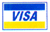 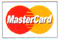 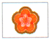 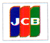 □VISA  □MASTER  □聯合信用卡  □JCB□VISA  □MASTER  □聯合信用卡  □JCB□VISA  □MASTER  □聯合信用卡  □JCB□VISA  □MASTER  □聯合信用卡  □JCB□VISA  □MASTER  □聯合信用卡  □JCB□VISA  □MASTER  □聯合信用卡  □JCB□VISA  □MASTER  □聯合信用卡  □JCB□VISA  □MASTER  □聯合信用卡  □JCB□VISA  □MASTER  □聯合信用卡  □JCB□VISA  □MASTER  □聯合信用卡  □JCB□VISA  □MASTER  □聯合信用卡  □JCB卡號          -          -          -          識別碼：             ( 背面簽名處末三碼 )          -          -          -          識別碼：             ( 背面簽名處末三碼 )          -          -          -          識別碼：             ( 背面簽名處末三碼 )          -          -          -          識別碼：             ( 背面簽名處末三碼 )          -          -          -          識別碼：             ( 背面簽名處末三碼 )          -          -          -          識別碼：             ( 背面簽名處末三碼 )          -          -          -          識別碼：             ( 背面簽名處末三碼 )          -          -          -          識別碼：             ( 背面簽名處末三碼 )          -          -          -          識別碼：             ( 背面簽名處末三碼 )          -          -          -          識別碼：             ( 背面簽名處末三碼 )          -          -          -          識別碼：             ( 背面簽名處末三碼 )          -          -          -          識別碼：             ( 背面簽名處末三碼 )信用卡有效期限西元　　年　　月西元　　年　　月西元　　年　　月西元　　年　　月發卡銀行發卡銀行發卡銀行發卡銀行授權碼（請勿填寫）（請勿填寫）（請勿填寫）（請勿填寫）（請勿填寫）（請勿填寫）（請勿填寫）（請勿填寫）（請勿填寫）（請勿填寫）（請勿填寫）（請勿填寫）報名費金額新台幣1,200元  新台幣1,200元  新台幣1,200元  新台幣1,200元  新台幣1,200元  新台幣1,200元  新台幣1,200元  新台幣1,200元  新台幣1,200元  新台幣1,200元  新台幣1,200元  新台幣1,200元  持卡人簽名(簽名須與信用卡背面簽名一致)(簽名須與信用卡背面簽名一致)(簽名須與信用卡背面簽名一致)(簽名須與信用卡背面簽名一致)(簽名須與信用卡背面簽名一致)(簽名須與信用卡背面簽名一致)(簽名須與信用卡背面簽名一致)(簽名須與信用卡背面簽名一致)(簽名須與信用卡背面簽名一致)(簽名須與信用卡背面簽名一致)(簽名須與信用卡背面簽名一致)(簽名須與信用卡背面簽名一致)本繳費單填妥後，請於簡章上註明之繳費截止日前傳真至（03）463-0997　　元智大學招生委員會收。本繳費單填妥後，請於簡章上註明之繳費截止日前傳真至（03）463-0997　　元智大學招生委員會收。本繳費單填妥後，請於簡章上註明之繳費截止日前傳真至（03）463-0997　　元智大學招生委員會收。本繳費單填妥後，請於簡章上註明之繳費截止日前傳真至（03）463-0997　　元智大學招生委員會收。本繳費單填妥後，請於簡章上註明之繳費截止日前傳真至（03）463-0997　　元智大學招生委員會收。本繳費單填妥後，請於簡章上註明之繳費截止日前傳真至（03）463-0997　　元智大學招生委員會收。本繳費單填妥後，請於簡章上註明之繳費截止日前傳真至（03）463-0997　　元智大學招生委員會收。本繳費單填妥後，請於簡章上註明之繳費截止日前傳真至（03）463-0997　　元智大學招生委員會收。本繳費單填妥後，請於簡章上註明之繳費截止日前傳真至（03）463-0997　　元智大學招生委員會收。本繳費單填妥後，請於簡章上註明之繳費截止日前傳真至（03）463-0997　　元智大學招生委員會收。本繳費單填妥後，請於簡章上註明之繳費截止日前傳真至（03）463-0997　　元智大學招生委員會收。本繳費單填妥後，請於簡章上註明之繳費截止日前傳真至（03）463-0997　　元智大學招生委員會收。本繳費單填妥後，請於簡章上註明之繳費截止日前傳真至（03）463-0997　　元智大學招生委員會收。報考系所組別申請人姓名通訊地址連絡電話電話：                        手機： 電話：                        手機： 資格標準(應附個人相關 佐證資料)具下列資格並提出相關佐證，經報考系所初審通過提報校級招生委員會審議通過，得以同等學力報考碩士班一年級新生入學考試：□專業領域成就卓越，有具體事蹟或表揚獎項。(請另以附件說明，並檢附佐證資料)□符合報考系所對於「入學大學同等學力認定標準」第七條規定報考者之指定條件。(請參見學系分則是否有特殊規定，並檢附佐證資料)具下列資格並提出相關佐證，經報考系所初審通過提報校級招生委員會審議通過，得以同等學力報考碩士班一年級新生入學考試：□專業領域成就卓越，有具體事蹟或表揚獎項。(請另以附件說明，並檢附佐證資料)□符合報考系所對於「入學大學同等學力認定標準」第七條規定報考者之指定條件。(請參見學系分則是否有特殊規定，並檢附佐證資料)(以下各欄考生勿填)(以下各欄考生勿填)(以下各欄考生勿填)報考系所審查結果資　　格　　標　　準審核結果報考系所審查結果專業領域成就卓越，有具體事蹟或表揚獎項。□符合 □不符合報考系所審查結果符合報考系所對於「入學大學同等學力認定標準」第七條規定報考者之指定條件。□符合 □不符合報考系所審查結果□審查通過      □審查不通過系(所)主管核章：                            年  月  日□審查通過      □審查不通過系(所)主管核章：                            年  月  日